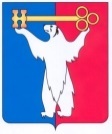 АДМИНИСТРАЦИЯ ГОРОДА НОРИЛЬСКАКРАСНОЯРСКОГО КРАЯПОСТАНОВЛЕНИЕ01.10.2020	                                           г. Норильск 			                          № 506О внесении изменений в отдельные постановления Администрации города НорильскаВ соответствии с Федеральным законом от 27.07.2010 № 210-ФЗ 
«Об организации предоставления государственных и муниципальных услуг», ПОСТАНОВЛЯЮ:1. Внести в Порядок компенсации расходов на оплату проезда к месту консультации и (или) лечения и обратно работникам учреждений и организаций, финансируемых за счет средств местного бюджета, и членам их семей, в целях оказания им медицинской помощи за пределами муниципального образования город Норильск, утвержденный постановлением Администрации города Норильска от 29.01.2009 № 42 (далее – Порядок), следующие изменения:1.1. В пункте 1.2 Порядка слова «работника (членов его семьи), проживающих (зарегистрированных по месту жительства)» заменить словами «работника (членов его семьи), зарегистрированных по месту жительства».1.2. В пункте 3.1 Порядка слова «приложением к настоящему Порядку» заменить словами «Административным регламентом предоставления муниципальной услуги в виде компенсации».1.3. Пункт 3.1.1 Порядка изложить в следующей редакции:«3.1.1. С заявлением предоставляются следующие документы:- паспорт или иной документ, удостоверяющий личность заявителя, представителя (при обращении с заявлением представителя);- оригиналы проездных документов;- справка с места работы о работе в учреждении, организации, финансовое обеспечение деятельности которых осуществляется за счет средств местного бюджета;- сведения из территориального органа Министерства внутренних дел РФ о регистрации заявителя, членов семьи заявителя (в случае обращения за компенсацией расходов на оплату проезда членам семьи заявителя) (в случае предоставления иного документа, удостоверяющего личность заявителя, членов семьи заявителя старше 14 лет) по месту жительства на территории муниципального образования город Норильск;- медицинская справка о пребывании заявителя (члена его семьи, претендующего на компенсацию) (с указанием периода пребывания) в учреждении здравоохранения или выписка из истории болезни (согласно направлению краевого государственного бюджетного учреждения здравоохранения), заверенная печатью соответствующего учреждения здравоохранения;- свидетельство о браке - для супруга (супруги), претендующего(-щей) на компенсацию (в случае обращения за компенсацией расходов на оплату проезда членам семьи заявителя);- свидетельство о рождении и паспорт или иной документ, удостоверяющий личность (для ребенка старше 14 лет), документ подтверждающий усыновление, установление опеки или попечительства над несовершеннолетними - для несовершеннолетних детей (в случае обращения за компенсацией расходов на оплату проезда членам семьи заявителя);- паспорт или иной документ, удостоверяющий личность члена семьи заявителя (в случае обращения за компенсацией расходов на оплату проезда членам семьи заявителя), документы, подтверждающие степень родства;- доверенность (при обращении с заявлением представителя);- документ, содержащий сведения о реквизитах кредитной организации (в том числе о реквизитах лицевого счета заявителя)? для перечисления средств на лицевой счет заявителя, открытый в кредитной организации Российской Федерации на имя заявителя;- направление на консультацию и (или) лечение за пределы муниципального образования город Норильск;- согласие на обработку персональных данных членов семьи заявителя (их законных представителей), сопровождающего лица (по форме, установленной Административным регламентом предоставления муниципальной услуги в виде компенсации);- справка из общеобразовательной организации, профессиональной образовательной организации, образовательной организации высшего образования, расположенных на территории муниципального образования город Норильск, об обучении (обучении на очных (дневных) отделениях) (в случае обращения за компенсацией расходов на оплату проезда для детей старше 18 лет (до 23 лет включительно))).В случае компенсации расходов на оплату проезда сопровождающему лицу заявитель дополнительно предоставляет:- паспорт или иной документ, удостоверяющий личность сопровождающего лица;- заключение врачебной комиссии краевого государственного бюджетного учреждения здравоохранения, подтверждающее необходимость сопровождения;- оригиналы проездных документов сопровождающего лица.».1.4. В пункте 3.1.3 Порядка:1.4.1. В абзаце втором слова «в абзацах четвертом, пятом пункта 3.1.1» заменить словами «в абзацах четвертом, пятом, четырнадцатом пункта 3.1.1».1.4.2. Абзац третий изложить в следующей редакции:«- из территориального органа Министерства внутренних дел РФ о регистрации заявителя, членов семьи заявителя (в случае обращения за компенсацией расходов на оплату проезда членам семьи заявителя) (в случае предоставления иного документа, удостоверяющего личность заявителя, членов семьи заявителя старше 14 лет) по месту жительства на территории муниципального образования город Норильск;».1.4.3. В абзаце четвертом слово «информация» исключить.1.4.4. Дополнить абзацем пятым следующего содержания:«- из общеобразовательной организации, профессиональной образовательной организации, образовательной организации высшего образования, расположенных на территории муниципального образования город Норильск, об обучении (обучении на очных (дневных) отделениях) (в случае обращения за компенсацией расходов на оплату проезда для детей старше 18 лет (до 23 лет включительно)).».1.5. В пункте 3.7 Порядка слова «настоящим Порядком» заменить словами «Административным регламентом предоставления муниципальной услуги в виде компенсации».1.6. Пункт 3.9 Порядка дополнить подпунктом «г» следующего содержания:«г) выявление документально подтвержденного факта (признаков) ошибочного или противоправного действия (бездействия) директора Управления социальной политики, специалистов Управления социальной политики, их непосредственных руководителей при первоначальном отказе в приеме документов, необходимых для назначения компенсации, либо в назначении компенсации, о чем в письменном виде за подписью директора Управления социальной политики уведомляется заявитель, а также приносятся извинения за доставленные неудобства.».1.7. Приложение к Порядку исключить.2. Внести в Административный регламент предоставления муниципальной услуги в виде компенсации расходов на оплату проезда к месту консультации и (или) лечения и обратно работникам учреждений и организаций, финансируемых за счет местного бюджета, и членам их семей, в целях оказания им медицинской помощи за пределами муниципального образования город Норильск, утвержденный постановлением Администрации города Норильска от 24.10.2018 № 399 (далее – Административный регламент), следующие изменения:2.1. Дополнить пункт 1.2 Административного регламента абзацем вторым следующего содержания:«С заявлением о предоставлении муниципальной услуги вправе обратиться представитель Заявителя.».2.2. Пункт 1.3 Административного регламента изложить в следующей редакции:«1.3. Муниципальная услуга предоставляется при условии, если обращение за ней последовало не позднее 6 месяцев со дня выписки из учреждения здравоохранения.».2.3. Пункт 2.6 Административного регламента изложить в следующей редакции:«2.6. Для получения муниципальной услуги Заявитель обращается в Управление с заявлением о предоставлении муниципальной услуги, составленным по форме, установленной приложением №1 к настоящему Административному регламенту, с приложением следующих документов:а) паспорт или иной документ, удостоверяющий личность Заявителя, представителя (при обращении с заявлением представителя);б) оригиналы проездных документов;в) справка с места работы о работе в учреждении, организации, финансовое обеспечение деятельности которых осуществляется за счет средств местного бюджета;г) сведения из территориального органа Министерства внутренних дел РФ о регистрации Заявителя, членов семьи Заявителя (в случае обращения за компенсацией расходов на оплату проезда членам семьи Заявителя) (в случае предоставления иного документа, удостоверяющего личность Заявителя, членов семьи Заявителя старше 14 лет) по месту жительства на территории муниципального образования город Норильск;д) медицинская справка о пребывании Заявителя (члена его семьи, претендующего на компенсацию) (с указанием периода пребывания) в учреждении здравоохранения или выписка из истории болезни (согласно направлению краевого государственного бюджетного учреждения здравоохранения), заверенная печатью соответствующего учреждения здравоохранения;е) свидетельство о браке - для супруга (супруги), претендующего(-щей) на компенсацию (в случае обращения за компенсацией расходов на оплату проезда членам семьи Заявителя);ж) свидетельство о рождении и паспорт или иной документ, удостоверяющий личность (для ребенка старше 14 лет), документ, подтверждающий усыновление, установление опеки или попечительства над несовершеннолетними - для несовершеннолетних детей (в случае обращения за компенсацией расходов на оплату проезда членам семьи Заявителя);з) паспорт или иной документ, удостоверяющий личность члена семьи Заявителя (в случае обращения за компенсацией расходов на оплату проезда членам семьи Заявителя), документы, подтверждающие степень родства;и) доверенность (при обращении с заявлением представителя);к) документ, содержащий сведения о реквизитах кредитной организации (в том числе о реквизитах лицевого счета Заявителя), для перечисления средств на лицевой счет Заявителя, открытый в кредитной организации Российской Федерации на имя Заявителя;л) направление на консультацию и (или) лечение за пределы муниципального образования город Норильск;м) согласие на обработку персональных данных членов семьи Заявителя (их законных представителей), сопровождающего лица (по форме, установленной приложению № 4 к настоящему Административному регламенту);н) справка из общеобразовательной организации, профессиональной образовательной организации, образовательной организации высшего образования, расположенных на территории муниципального образования город Норильск, об обучении (обучении на очных (дневных) отделениях) (в случае обращения за компенсацией расходов на оплату проезда для детей старше 18 лет (до 23 лет включительно))).В случае компенсации расходов на оплату проезда сопровождающему лицу Заявитель дополнительно предоставляет:- паспорт или иной документ, удостоверяющий личность сопровождающего лица;- заключение врачебной комиссии краевого государственного бюджетного учреждения здравоохранения, подтверждающее необходимость сопровождения;- оригиналы проездных документов сопровождающего лица.».2.4. В пункте 2.6.2 Административного регламента:2.4.1. В абзаце втором слова «в подпунктах «в», «г»» заменить словами «в подпунктах «в», «г», «н»».2.4.2. Абзац второй изложить в следующей редакции:«- из территориального органа Министерства внутренних дел РФ о регистрации Заявителя, членов семьи Заявителя (в случае обращения за компенсацией расходов на оплату проезда членам семьи Заявителя) (в случае предоставления иного документа, удостоверяющего личность Заявителя, членов семьи Заявителя старше 14 лет) по месту жительства на территории муниципального образования город Норильск;».2.4.3. В абзаце третьем слово «информация» исключить.2.4.4. Дополнить абзацем четвертым следующего содержания:«- из общеобразовательной организации, профессиональной образовательной организации, образовательной организации высшего образования, расположенных на территории муниципального образования город Норильск, об обучении (обучении на очных (дневных) отделениях) (в случае обращения за компенсацией расходов на оплату проезда для детей старше 18 лет (до 23 лет включительно)).».2.5. В пунктах 2.7, 2.9, 3.3 – 3.5 Административного регламента слова «в подпунктах «в», «г»» заменить словами «в подпунктах «в», «г», «н»».2.6. Пункт 2.9 Административного регламента дополнить подпунктом «г» следующего содержания:«г) выявление документально подтвержденного факта (признаков) ошибочного или противоправного действия (бездействия) директора Управления, специалистов Управления, их непосредственных руководителей при первоначальном отказе в приеме документов, необходимых для предоставления муниципальной услуги, либо в предоставлении муниципальной услуги, о чем в письменном виде за подписью директора Управления уведомляется Заявитель, а также приносятся извинения за доставленные неудобства.».2.7. В Приложении № 1 к Административному регламенту слова «Денежные средства прошу перечислить на мой лицевой счет № _____________, открытый в кредитной организации Российской Федерации» заменить словами «Денежные средства прошу перечислить на мой лицевой счет № _____________, открытый в кредитной организации Российской Федерации. Сообщаю сведения об общеобразовательной организации, профессиональной образовательной организации, образовательной организации высшего образования (в случае обращения за компенсацией расходов на оплату проезда для детей старше 18 лет (до 23 лет включительно и при непредставлении сведений об обучении из образовательной организации): _______________________________».                                (наименование образовательной организации)2.8. Дополнить Административный регламент приложением №4 «Согласие на обработку персональных данных членов семьи Заявителя (их законных представителей), сопровождающего лица» в редакции согласно приложению к настоящему постановлению.3. Опубликовать настоящее постановление в газете «Заполярная правда» и разместить его на официальном сайте муниципального образования город Норильск.4. Настоящее постановление вступает в силу после его официального опубликования в газете «Заполярная правда».Исполняющий полномочияГлавы города Норильска							               Н.А. ТимофеевБабурина Светлана Викторовна43-71-95Приложение к постановлению Администрации города Норильска от 01.10.2020 № 506Приложение №4к Административному регламенту предоставления муниципальной услуги в виде компенсации расходов на оплату проезда к месту консультации и (или) лечения и обратно работникам учреждений и организаций, финансируемых за счет местного бюджета, и членам их семей, в целях оказания им медицинской помощи за пределами муниципального образования город Норильск, утвержденному постановлением Администрации города Норильска от 24.10.2018 № 399						 от ______________________________________                                  			      ______________________________________                               			            зарегистрированного (ой) по адресу:                                   			  г. Норильск, район _____________________                              			             ул. ___________________, д. ___, кв. ___                                  			  проживающего (ей) по адресу:                                   			  г. Норильск, район _____________________                                   			  ул. ___________________, д. ___, кв. ___                                  			  тел. ___________________________________                                                                   дата рождения __________________________данные документа, удостоверяющего личность:                                   			  серия ______________, № ________________                                  			  выдан: когда ___________________________                                 			  кем ____________________________________Согласиена обработку персональных данных членов семьи Заявителя (их законных представителей), сопровождающего лица    Я, ______________________________________________________________________,(фамилия, имя, отчество (последнее – при наличии)выражаю свое согласие на обработку муниципальному казенному учреждению «Управление социальной политики», расположенному по адресу: г. Норильск, Ленинский проспект, д. 26, Снежногорскому территориальному управлению, расположенному по адресу: г. Норильск, поселок Снежногорск, ул. Хантайская Набережная, д. 10 (указывается при приеме документов в поселке Снежногорск) моих персональных данных/персональных данных моего несовершеннолетнего ребенка 			                     (нужное подчеркнуть) __________________________________________________________________________,(фамилия, имя, отчество (последнее – при наличии)в том числе: - фамилии, имени, отчества; номера и серии документа, удостоверяющего личность, сведений о дате его выдачи и выдавшем органе; года, месяца, даты и места рождения; адреса проживания; иных персональных данных, содержащихся в представленных документах, а именно совершение муниципальным казенным учреждением «Управление социальной политики» действий, предусмотренных пунктом 3 части первой статьи 3 Федерального закона от 27.07.2006 № 152-ФЗ «О персональных данных»: любых действий (операций) или совокупности действий (операций), совершаемых с использованием средств автоматизации или без использования таких средств с персональными данными, включая сбор, запись, систематизацию, накопление, хранение, уточнение (обновление, изменение), извлечение, использование, передачу (распространение, предоставление, доступ), обезличивание, блокирование, удаление, уничтожение персональных данных с целью предоставления __________________________________________________________________________.                  			(наименование муниципальной услуги)Настоящее согласие вступает в силу со дня его подписания и действует до истечения сроков хранения соответствующей информации или документов, содержащих указанную информацию, определяемых в соответствии с законодательством Российской Федерации. Согласие может быть отозвано мною в любое время на основании моего письменного заявления.    «__» ____________ ____ г.   ___________   _________________________________         (дата)                                          (подпись)                                    (расшифровка)  <*> Я, ________________________________________________________________, (фамилия, имя, отчество (последнее - при наличии)согласен(на) на обработку персональных данных моего ребенка _______________________________________________________________________.                                      (фамилия, имя, отчество (последнее - при наличии) несовершеннолетнего    «__» ____________ ____ г.   __________   _________________________________         (дата)                                          (подпись)                                    (расшифровка)-------------------------------<*> Заполняется родителем (законным представителем) несовершеннолетнего ребенка в возрасте от 14 до 18 лет.